しょうらいの夢をしょうかいしよう！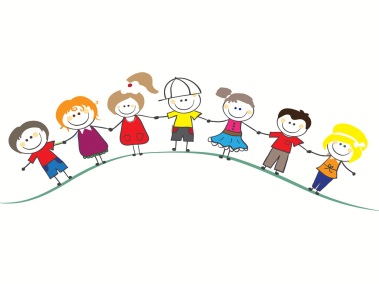                               Name　(                             )My name is        　　                                                  My birthday is   　　　　　                                                 Dream:           　　　　　　　　　　　　　　　　                                Because          ★　　　　　　　　　　　　　　　　　　　　　　　　　　　　　　　　　　　　　　　　　　　　　　　　　　　　★　　　　　　　　　　　　　　　　　　　　　　　　　　　　　　　　　　　　　　　　　　　　　　　　　　　　　★　　　　　　　　　　　　　　　　　　　　　　　　　　　　　　　　　　　　　　　　　　　　　　　　　　　　　★　　　　　　　　　　　　　　　　　　　　　　　　　　　　　　　　　　　　　　　　　　　　　　　　　　　　あいづちGreat! / uh-huh / Wow! / Really? / Same! …自分の当てはまるところにチェック✓をつけよう！1.言語や文化に関する気づき　　【インタビューゲーム/show & tellから】2.外国語への慣れ親しみ　　【第４.5次から】3.コミュニケーションへの関心・意欲・態度　　【show & tellから】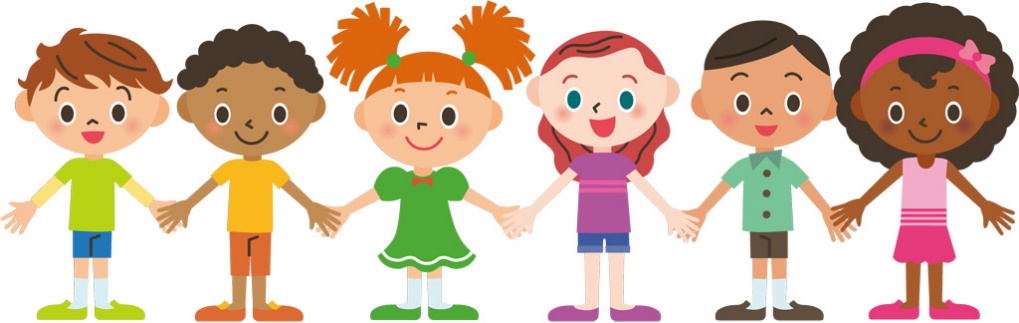 1ともだちの夢とその理由が全部わかった。2ともだちの夢とその理由が少しだけわかった。3ともだちの夢だけ分かったが理由がわからなかった。4ともだちがしょうかいしたことがわからなかった。1英吾を使い、自分のことが１人でしっかり書けた。2教科書などを見ながら１人で英語を写して書けた。3友だちや先生に手伝ってもらって書けた。4手伝ってもらっても英語で書けなかった。1紙からときどき目をはなして発表できた。2紙を見ながらスラスラ発表できた。3少しつまったけど発表できた。4先生や友だちに手伝ってもらって発表できた。